North Carolina Sea Grant Publications Order Form 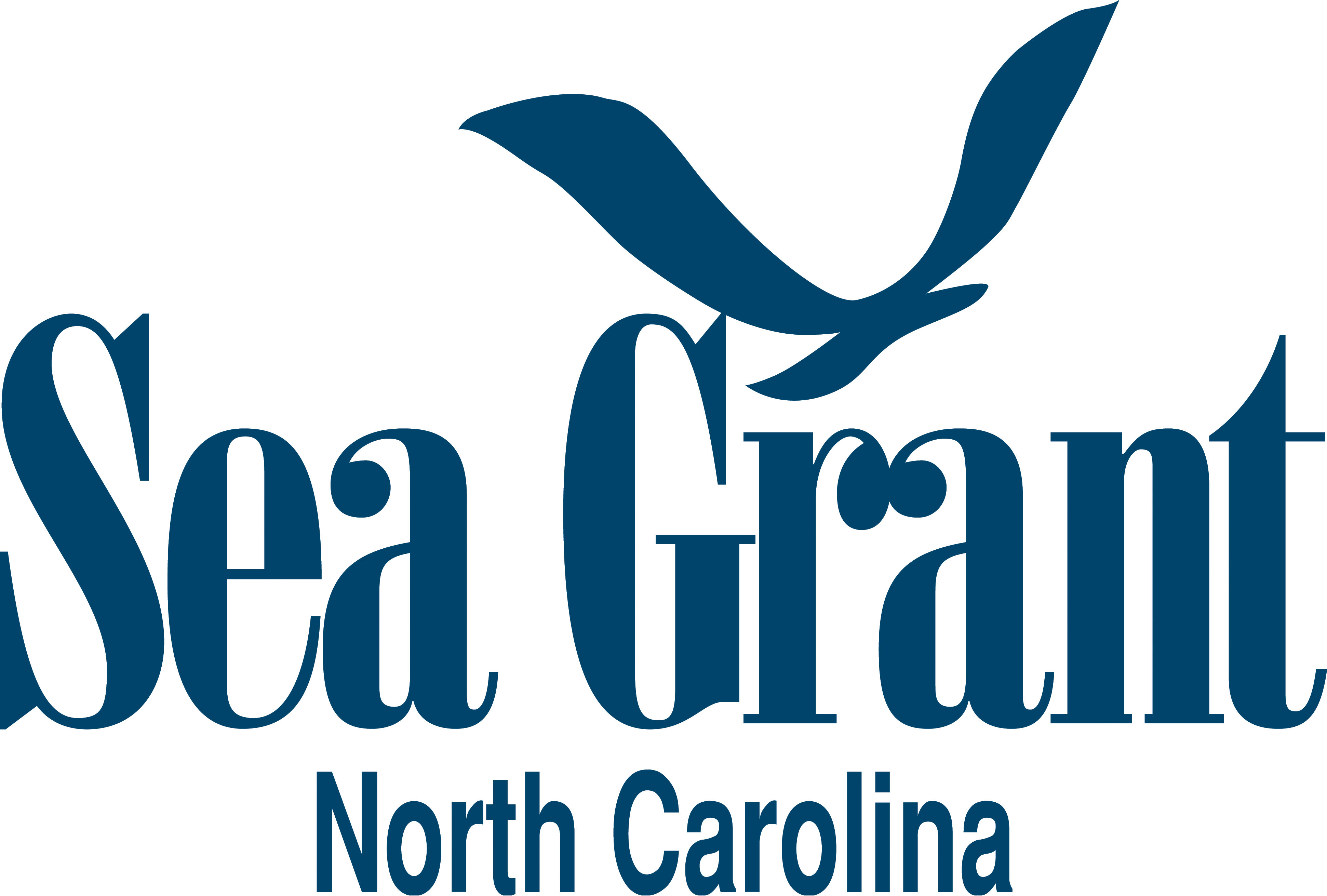 Please complete the mailing information and the order form below. Enclose your check or money order made payable to North Carolina Sea Grant. Mail to: North Carolina Sea Grant, NC State University, Box 8605, Raleigh, NC 27695-8605. For free publications, fax this order form to 919-515-7095 or email it to sandra_harris@ncsu.edu. If you have questions, contact Sandra Harris at sandra_harris@ncsu.edu or 919-515-9101.Name:		_________________________________________________________________________________________Address:	__________________________________________________________________________________________________________________________________________________________________________________Telephone: 	___________________________________	Email:  _______________________________________Publication TitlePublication NumberQuantityUnit Price ($)Subtotal ($)Grand TotalGrand TotalGrand Total$